National Individual Events 2017-18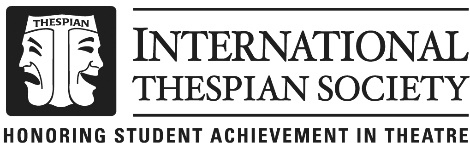 Stage Management ©2017 Educational Theatre Association. All rights reserved.________________________________________________________          _________________________________________________________Judge’s name (please print)						            Judge’s signaturePlease add Tabulation Room remarks and additional comments on the back. Individual Events should not be considered an assessment of student learning. However, Individual Events can serve as a model for designing curriculum-based performance assessments and for this reason, alignment to the National Core Standards has been indicated on this form.Example National Core Theatre Standards aligned to this rubric: TH:Cr3.1.I.a, TH:Cr3.1.I.b, TH:Pr4.1.I.a, H:Pr6.1.I.aTo access the full descriptions of the above and all the Core Theatre Standards go to: www.nationalartsstandards.orgFor additional standards resources visit: www.schooltheatre.org/advocacy/standardsresources Optional aligned state standards:  	___________________________________________State standards website: 	___________________________________________________Student(s): School: Selection: Troupe: SKILLS4 | SuperiorAbove standard4 | SuperiorAbove standard3 | ExcellentAt standard3 | ExcellentAt standard2 | GoodNear standard2 | GoodNear standard1 | FairAspiring to standard1 | FairAspiring to standardSCOREJob UnderstandingDemonstrates under-standing of the stage manager’s role and specific job responsibilities.Demonstrates a comprehensive understanding of the stage manager’s role and specific job responsibilities. Demonstrates a comprehensive understanding of the stage manager’s role and specific job responsibilities. Demonstrates an understanding of the stage manager’s role and specific job responsibilities. Demonstrates an understanding of the stage manager’s role and specific job responsibilities. Demonstrates a partial understanding of the stage manager’s role and specific job responsibilities. Demonstrates a partial understanding of the stage manager’s role and specific job responsibilities. Demonstrates little understanding of stage manager’s role and specific job responsibilities.Demonstrates little understanding of stage manager’s role and specific job responsibilities.Comment:Comment:Interview Presentation/explanation of director’s concept, collaborative process, and production bookThoroughly presents and explains the director’s concept, collaborative process, and production book.Thoroughly presents and explains the director’s concept, collaborative process, and production book.Adequately presents and explains the director’s concept, collaborative process, and production book.Adequately presents and explains the director’s concept, collaborative process, and production book.Inconsistently presents and explains the director’s concept, collaborative process, and/or production book.Inconsistently presents and explains the director’s concept, collaborative process, and/or production book.Does not explain the director’s concept, collaborative process or production book.Does not explain the director’s concept, collaborative process or production book.Comment:Comment:Production bookWritten document that includes a prompt script, contact sheet, cast list, rehearsal schedule, and blocking/technical cue sheets.Presents and explainsa production book that demonstrates consistent and clear planning; prompt script, cast list, rehearsal schedule, and blocking/technical cue sheets are accurate, comprehensive, and well organized.Presents and explainsa production book that demonstrates consistent and clear planning; prompt script, cast list, rehearsal schedule, and blocking/technical cue sheets are accurate, comprehensive, and well organized.Presents and explains a production book that demonstrates clear planning; prompt script, cast list, rehearsal schedule, and blocking/ technical cue sheets are well organized, with few omissions or errors.Presents and explains a production book that demonstrates clear planning; prompt script, cast list, rehearsal schedule, and blocking/ technical cue sheets are well organized, with few omissions or errors.Presents and explains a production book that demonstrates some planning; elements such as prompt script, cast list, rehearsal schedule, and blocking/technical cue sheets may or may not be included, and/or feature several errors.Presents and explains a production book that demonstrates some planning; elements such as prompt script, cast list, rehearsal schedule, and blocking/technical cue sheets may or may not be included, and/or feature several errors.Presents a production book that demonstrates marginal planning; elements such as prompt script, cast list, rehearsal schedule, and blocking/ technical cue sheets frequently missing and/or feature many errors.Presents a production book that demonstrates marginal planning; elements such as prompt script, cast list, rehearsal schedule, and blocking/ technical cue sheets frequently missing and/or feature many errors.Comment:Comment:Execution:Interview and production book present evidence of ideas, products, and choices that support collaboration and the realized production.Interview and production book present comprehensive evidence of ideas, products, and choices that support collaboration and the realized production with demonstrated self- reflection.Interview and production book present comprehensive evidence of ideas, products, and choices that support collaboration and the realized production with demonstrated self- reflection.Interview and production book present adequate evidence of ideas, products, and choices that support collaboration and the realized production.Interview and production book present adequate evidence of ideas, products, and choices that support collaboration and the realized production.Interview and production book present inconsistent evidence of ideas, products, and choices that support collaboration and the realized production.Interview and production book present inconsistent evidence of ideas, products, and choices that support collaboration and the realized production.Interview and production book present little evidence of ideas, products, and choices that support collaboration or the realized production.Interview and production book present little evidence of ideas, products, and choices that support collaboration or the realized production.Comment:Comment:RATING(Please circle)4 | Superior(Score of 16-14)3 | Excellent(Score of 13-10)2 | Good(Score of 9-6)1 | Fair(Score of 5-4)TOTAL SCOREATTENTION TABULATION ROOM: Please note the following:               Timing issue:   (_______mm _______ss)              Rule violation: _________________________; _____________________________; ____________________________              Other comments: 